CPS Tutoring ScheduleAll the information about CPS tutoring for retaking the CPS exam is below.  If you have any questions, email us at cps@transformation-center.org.All calls are on Tuesday evenings at 6:00 pm.  The call-in number is 605-475-4000.  The code number is code 728135#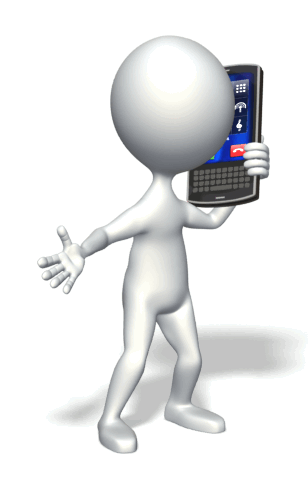 July 23rd, 6:00 pm Kick Off:  Kick off session is meant to support people to create a study plan, connect with each other for study groups, etc.  August 20 and September 17 - Check-In Sessions:  See how study plan is going, questions about materials, arrange for individual tutoring sessionsOctober 1, 8, 13, 22, and 29 - Weekly:  Understanding materials, preparing for taking an examination, etc.  